Soạn bài Nói với conHướng dẫn soạn bài nói với con được Đọc Tài Liệu biên soạn giúp bạn nắm vững kiến thức và trả lời câu hỏi trang 73 - 74 SGK Ngữ văn 9 tập 2.KIẾN THỨC CƠ BẢNHƯỚNG DẪN SOẠN BÀI NÓI VỚI CONĐỌC - HIỂU VĂN BẢNLUYỆN TẬPSOẠN BÀI NÓI VỚI CON NGẮN NHẤTTỔNG KẾTMuốn soạn bài Nói với con tốt nhất thì đừng bỏ qua bài viết này bởi những nội dung dưới đây không chỉ hỗ trợ bạn trả lời tốt các câu hỏi sách giáo khoa, mà còn giúp bạn nắm vững các kiến thức quan trọng của bài học này.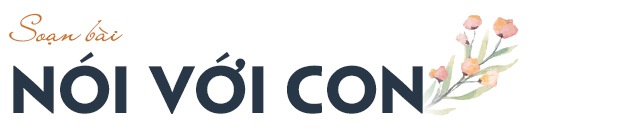 Cùng tham khảo...KIẾN THỨC CƠ BẢNY Phương là một nhà thơ dân tộc Tày. Ông sinh năm 1948, quê ở huyện Trùng Khánh, tỉnh Cao Bằng. Y Phương từng có thời gian trong quân ngũ từ 1968 đến 1981. Từ năm 1993, Y Phương là Chủ tịch Hội Văn học nghệ thuật tỉnh Cao Bằng. Thơ ông thể hiện tâm hồn chân thật, mạnh mẽ và trong sáng, cách tư duy giàu hình ảnh của con người miền núi.Xem thêm tiểu sử nhà thơ Y PhươngHƯỚNG DẪN SOẠN BÀI NÓI VỚI CONGợi ý trả lời các câu hỏi sách giáo khoa:ĐỌC - HIỂU VĂN BẢN1 - Trang 73 SGKMượn lời nói với con, nhà thơ gợi về cội nguồn sinh dưỡng mỗi con người, gợi về sức sống mạnh mẽ, bền bỉ của quê hương mình. Bố cục của bài thơ đã thể hiện ý tưởng đó như thế nào?Trả lời- Bài thơ Nói với con nằm trong nguồn cảm hứng về lòng yêu thương con cái, ước mong thế hệ sau nối tiếp xứng đáng, phát huy truyền thống của tổ tiên, dân tộc, quê hương. Hình thức người cha tâm tình, dặn dò con đem đến cho bài thơ giọng điệu thiết tha, trìu mến, ấm áp và tin cậy.- Bài thơ gồm hai đoạn:• “Chân phải bước tới cha... Ngày đầu tiên đẹp nhất trên đời": Con lớn lên trong tình yêu thương, sự nâng đỡ của cha mẹ trong cuộc sống lao động nên thơ của quê hương.• “Người đồng mình thương lắm con ơi... Nghe con": Lòng tự hào về sức sống mạnh mẽ, về truyền thống cao đẹp của quê hương và niềm mong ước con hãy kế tục xứng đáng truyền thống ấy.Bố cục hai đoạn này thể hiện đầy đủ nội dung bài thơ, từ tình cảm gia đình mở rộng ra tình cảm quê hương, từ những kỉ niệm gần gũi, thiết tha nâng lên lẽ sống.2 - Trang 73 SGKCon được lớn lên trong tình yêu thương của cha mẹ, trong sự đùm bọc của quê hương. Hãy tìm và phân tích các câu thơ nói lên điều ấy.Trả lờiChân phải bước tới cha
Chân trái bước tới mẹ
Một bước chạm tiếng nói
Hai bước tới tiếng cười- Bằng hình ảnh cụ thể, qua cách diễn đạt tượng trưng, bốn dòng thơ thể hiện lòng yêu thương, chăm chút, vui mừng và mong chờ của cha mẹ.- Con còn lớn lên trong cuộc sống lao động, trong thiên nhiên thơ mộng và nghĩa tình quê hương được gợi lên qua hình ảnh:Đan lờ cài nan hoa
Vách nhà ken câu hát.Các động từ cài, ken vừa diễn tả công việc cụ thể, vừa nói lên sự gắn bó. Núi rừng quê hương thật thơ mộng và hữu tình. Thiên nhiên ấy đã che chở, nuôi dưỡng con người cả tâm hồn lẫn lối sống:Rừng cho hoa
Con đường cho những tấm lòng.Để hiểu hơn các bạn nên tham khảo thêm một số bài văn phân tích tình cha con trong bài Nói với con đã được Đọc Tài Liệu biên soạn3 - Trang 73 SGKNgười cha nói với con về những đức tính cao đẹp gì của người "đồng mình", từ đó nhắc nhở con trên đường đời cần phải như thế nào?Trả lời- “Người đồng mình” sống vất vả mà mạnh mẽ, khoáng đạt, gắn bó bền chặt với quê hương dù còn đói nghèo, cực nhọc. Nhà thơ mong con phải có nghĩa tình với quê hương, biết chấp nhận và vượt qua gian nan thử thách bằng ý chí:Người đồng mình thương lắm con ơi
Cao đo nỗi buồn
Xa nuôi chó lớn
Dẫu làm sao thì cha vẫn muốn
Sống trên đá không chê đá gập ghềnh
Sống trong thung không chê thung nghèo đói
Sống như sông như suối
Lên thác xuống ghềnh
Không lo cực nhọc.- “Người đồng mình” mộc mạc (thô sơ da thịt) nhưng ai cũng giàu chí khí, niềm tin (chẳng mấy ai nhỏ bé) và sự lao động cần cù trên quê hương, có tập quản tốt đẹp. Từ đó, người cha mong con sẽ biết tự hào, giữ gìn truyền thống của quê hương và vươn lên trong cuộc sống:Người đồng minh thô sơ da thịt
Chẳng mấy ai nhỏ bé đâu con
Người đồng mình tự đục đá kê cao quê hương
Còn quê hương thì làm phong tục. Xem thêm: Cảm nhận vẻ đẹp của người đồng mình qua bài thơ Nói với con4 - Trang 74 SGKEm cảm nhận như thế nào về tình cảm người cha đối với con trong bài thơ? Điều lớn lao nhất mà người cha muốn truyền cho con qua những lời này là gì?Trả lời- Người cha tâm tình, dặn dò con với giọng điệu trìu mến, thể hiện tình cảm thương yêu con một cách thiết tha và tin cậy.- Điều lớn lao nhất mà người cha truyền cho con qua lời thơ chính là lòng tự hào với sức sống mạnh mẽ, bền bỉ, với truyền thống cao đẹp của quê hương và niềm tự tin khi bước vào đời.Tham khảo thêm: Cảm nhận về tình cha con trong bài thơ Nói với con5 - Trang 74 SGKNhận xét về cách diễn tả tình cảm và suy nghĩ bằng hình ảnh của nhà thơ. (Gợi ý: Người miền núi thường có cách nói giàu hình ảnh, cụ thể, mộc mạc mà có tính khái quát, giàu chất thơ. Chẳng hạn bốn dòng thơ đầu bài hay các câu: "Đan lờ cài nan hoa - Vách nhà ken câu hát", "Người đồng mình tự đục đá kê cao quê hương"...)Trả lờiNgười miền núi có cách nói ví von qua hình ảnh cụ thể, diễn tả mộc mạc mà gợi cảm mạnh mẽ. Hình ảnh cụ thể mà vẫn giàu sức khái quát, vẫn giàu chất thơ, giàu hình ảnh và cảm xúc và giàu trí tuệ:Người đồng mình thô sơ da thịt
Chẳng mấy ai nhỏ bé đâu con
Người đồng mình tự đục đá kê cao quê hương
Còn quê hương thì làm phong tục.
Con ơi tuy thô sơ da thịt
Lên đường
Không bao giờ nhỏ bé được
Nghe ConCó thể bạn nên xem thêm các bài văn phân tích Vẻ đẹp độc đáo của bài thơ Nói với conLUYỆN TẬPYêu cầu: Đặt mình là nhân vật người con trong bài thơ, soạn một bài nói ngắn về cảm xúc, suy nghĩ của mình khi nghe lời cha nói với conGợi ýBài nói có thể dựa trên những luận điểm chính như sau:1. Lòng biết ơn của bản thân đối với tình cảm gia đình và sự chở che của mảnh đất quê hương đã sinh thành, nuôi lớn em.2. Niềm tự hào sâu sắc với những truyền thống tốt đẹp của quê hương: chăm chỉ, cần cù, vượt lên mọi gian khổ, giàu sức sống.3. Suy nghĩ về bài học mà cha nói với con: phải luôn có ý chí vươn lên trong cuộc sống, khắc phục những khó khăn, không được nản lòng, nhụt chí. TỔNG KẾTNhững nội dung chính của bài học bạn cần ghi nhớ:Qua bài Nói với con, bằng những từ ngữ, hình ảnh giàu sức gợi cảm, Y Phương đã thể hiện tình cảm gia đình ấm cúng, ca ngợi truyền thống cần cù, sức sống mạnh mẽ của quê hương và dân tộc mình. Bài thơ giúp ta hiểu thêm về sức sống và vẻ đẹp tâm hồn của một dân tộc miền núi, gợi nhắc tình cảm gắn bó với truyền thống, với quê hương và ý chí vươn lên trong cuộc sống.* Để nắm vững và hiểu rõ hơn nội dung của tác phẩm, các em có thể tham khảo thêm những bài văn phân tích bài thơ Nói với con của Y Phương đã được Đọc Tài Liệu biên soạn.// Mong rằng nội dung của bài hướng dẫn soạn văn 9 bài nói với con này sẽ giúp các bạn ôn tập và nắm vững các kiến thức quan trọng của bài học. Chúc bạn luôn đạt được những kết quả cao trong học tập.[ĐỪNG SAO CHÉP] - Bài viết này chúng tôi chia sẻ với mong muốn giúp các bạn tham khảo, góp phần giúp cho bạn có thể để tự soạn bài nói với con một cách tốt nhất. "Trong cách học, phải lấy tự học làm cố" - Chỉ khi bạn TỰ LÀM mới giúp bạn HIỂU HƠN VỀ BÀI HỌC và LUÔN ĐẠT ĐƯỢC KẾT QUẢ CAO.DOCTAILIEU.COM